      PLANO DE TRABALHO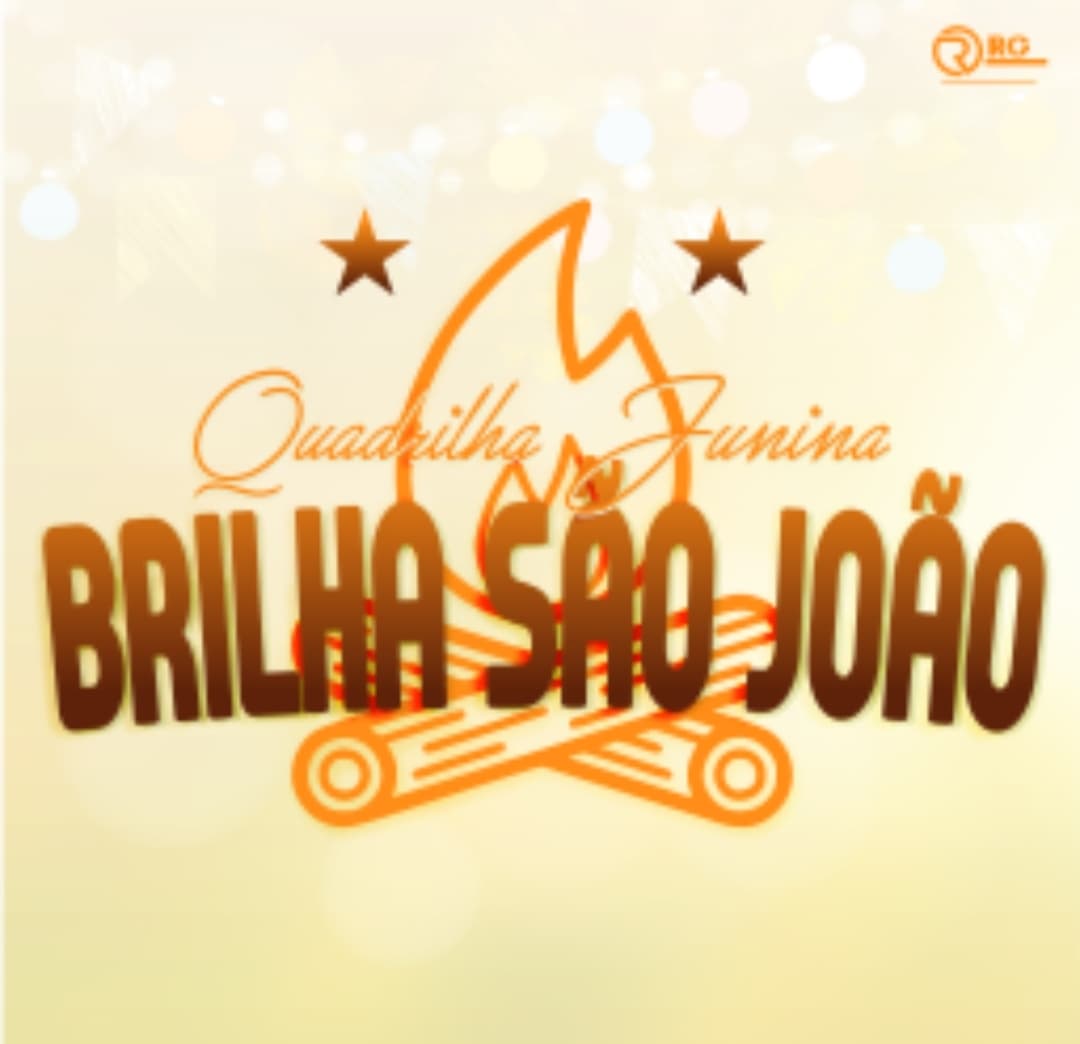 São João do Jaguaribe 2021Plano de Trabalho- 2021Introdução“Arte pra mim não é produto de mercado. Podem me chamar de romântico. Arte pra mim é missão, vocação e festa”. Ariano SuassunaO Grupo Junino Brilha São João desde seu surgimento em 2011 vem procurando desenvolver ações que ressaltem a questão artística do município, sendo mais voltada para a questão junina até o ano de 2016 e mais tarde em 2017, abrindo um leque maior de ações conjuntas, tendo sempre a população como um todo patrocinando o trabalho do grupo, bem como o poder público.Neste ano de 2020 as ações do grupo foram reduzidas, assim como tudo no Brasil e no mundo por conta da pandemia, mas em 2021 com muita fé os trabalhos retornarão com força e garra.Aqui estão algumas propostas de trabalho para o ano vindouro, estas que foram pensadas e organizadas pela direção da associação, vendo as várias possibilidades que o trabalho cultural propõe, com as dificuldades estruturais e financeiras.A promoção da cultura no Brasil atualmente tem sido algo mais difícil pela questão do incentivo e valorização e no município que estamos inseridos não é diferente, por este motivo criamos um planejamento antecipado de propostas a serem desenvolvidas ao longo de um ano de forma linear e coletiva, construindo sempre um espírito de grupo na intensão de recrutar novos artistas do município, resgatando assim a cultura local.A seguir apresentamos a metodologia, objetivos e cronograma do que foi pensado e idealizado pelos integrantes da direção do grupo.JustificativaA cultura popular é o retrato de um povo. Por este motivo a Associação cultural Brilha São João vem apresentando seu plano de trabalho para 2021, levando em consideração a importância das manifestações culturais na vida da população e a necessidade de sua preservação, na tentativa de perpetuar este importante elemento da identidade cultural local.ObjetivosProporcionar atividades culturais na construção de identidade;Descobrir artistas locais;Desenvolver potenciais intelectuais;Resgatar valores culturais adormecidos;Reconhecer a cultura como meio de luta e resistência da história de um povo.MetodologiaA metodologia utilizada pelo g rupo é de atividades por meio de oficinas para a aprendizagem de teatro, dança e música. Oferecendo o trabalho de profissionais reconhecidos nesta área de atuação.Para obtenção de recursos são realizados eventos e pedido de apadrinhamento da população como forma de patrocinar o trabalho. Considerações FinaisO grupo realiza atividades artísticas culturais no município sem retorno financeiro pessoal apenas pelo prazer de ver nossos jovens engajados em atividades produtivas e a satisfação da população em ter algum entretenimento, já que nosso município é tão carente e desprovido destas.Cronograma de trabalhoTemporada quadrilheiraSeleção de dançarinos e seu aprimoramento em ensaios que se seguem de janeiro a julho.Seleção de atores e seu aprimoramento em ensaios de janeiro a julho.Apresentação local, regional e Estadual com a finalidade de ganhar títulos e mostrar o trabalho.Miss Municipal adulto e infantilTreinar e selecionar meninas para a passarela incentivando a desinibição e postura diante do públicoPromover momento de lazer e descontração para o público, podendo arrecadar fundos para as ações do grupo.Festival Comunitário e Regional de quadrilhas Mostrar e valorizar o trabalho das quadrilhas das comunidades, bem como daquelas profissionais promovendo uma competição saudável para a apreciação do público local como forma de entretenimento e arrecadação de fundos para os trabalhos do grupo.CinemaApreciação de filmes infantis com cobrança simbólica de entrada a fim de ter uma atividade diversificada pelo menos uma vez no mês de interação do público infantil com as artes visuais e troca de experiência com outras crianças de sua cidade partilhando assim uma situação amigável de convivência.Via SacraDescoberta de talentos artísticos presentes na cidade (Sonho antigo eu não foi posto em prática por falta de apoio financeiro)Festas temáticasEntretenimento e apoio a diversidade de pensamento e gostos sociais a fim de arrecadar fundos e promover um diálogo cultural entre o público jovem de nossa cidade.Dia das crianças e Natal das criançasAtividades de entretenimento e arrecadação de fundos para o grupo com o intuito de levar as crianças a atividades culturais educativas, aliando a uma prática afetiva.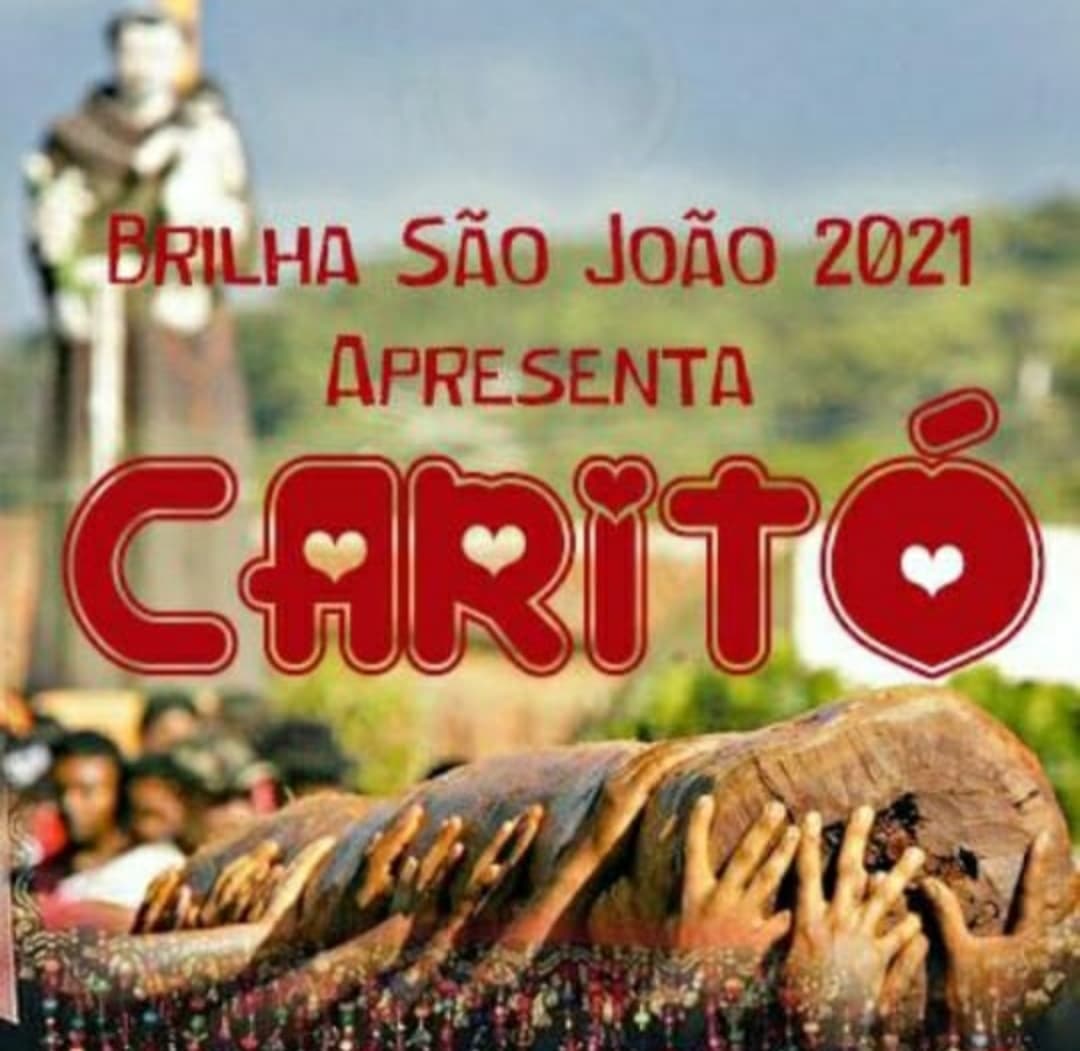 Caritó - Brilha São João 2021.	O sertanejo e suas expressões se fazem presentes e são eternizadas nas memórias de um povo festivo e feliz.	Caritó é uma prova disso, a palavra que dá origem a expressão relacionada ao matrimônio, tem em seu significado literal prateleira mais alta onde os objetos de valor eram colocados e ir vezes esquecidos. 	A escritora Rachel de Queiroz em outrora usa pela primeira vez a expressão "Ficar no Caritó" em um ensaio acadêmico e a expressão ficou registrada na cabeça de todos.	O projeto tem como foco a festa, o amor e a fé do Nordestino em busca de suas conquistas, sejam elas pessoais ou coletivas. 	O caldeirão cultural vai transbordar em quadra com uma mistura inesquecível de cores e danças.	Porque na Brilha São João 2021 ninguém vai ficar no Caritó.EVENTOS BRILHA SÃO JOÃO-2020/2021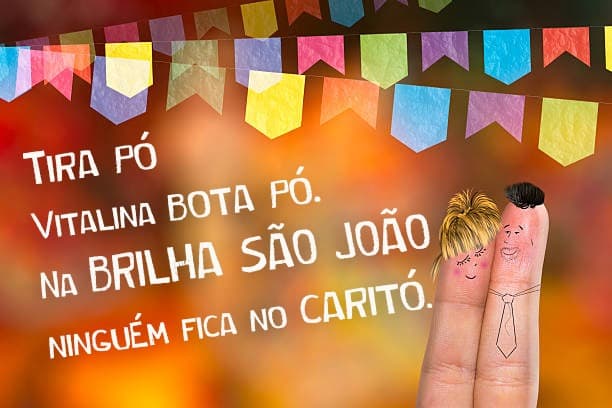 EVENTOS 2021EVENTOS 2021EVENTOS 2021EVENTOS 2021MÊSDATAATIVIDADEEQUIPEJANEIRO10VENDA NO ENSAIOSÃO JOÃOJANEIRO30 e 31VENDA DE COMBOTODOSFEVEREIRO13 e 14VENDA NO ENSAIOFILA 1FEVEREIRO27 e 28VENDA DE COMBOTODOSMARÇO13 e 14VENDA NO ENSAIOFILA 2MARÇO27 e 28VENDAS DAS CAMISASTODOSABRIL10ENSAIO ABERTO(BARRACA)TODOSABRIL24 e 25VENDA DOS KITS / VENDA NO ENSAIOFILA 1MAIO08 e 09PRESTAÇÃO DE CONTAS PADRINHOS E LIVRO DE OUROTODOSMAIO08 e 09VENDA NO ENSAIOFILA 2MAIO15BINGO/(SERESTA OU PAREDÃO) – BARRACATODOSMAIO29ESTREIAFILA 1MAIO30ESTREIAFILA 2JUNHO05PEDÁGIOCASAJUNHO10VENDA DO COMBO JUNINO(BOLO,PAMONHA,CANJICA)TODOSJUNHO23FESTIVAL COMUNITÁRIOFILA 1JULHO24MISS INFANTIL E ADULTOFILA 2JULHO03PEDÁGIOCASAJULHO08 E 09FESTIVAL COMUNITARIO E REGIONALTODOSJULHO31 PAREDÃO DAS FÉRIASSÃO JOÃO            CARNÊ            CARNÊMASCULINOFEMININOSAPATO + CHAPÉU + CINTO(100.00)+(40.00)+(20.00)TOTAL= 160.00SAPATO+APLIQUE+MEIA(100.00)+(60.00)+(20.00)TOTAL = 180.00PARCELASPARCELASFEVEREIRO – 40.00FEVEREIRO – 45.00MARÇO – 40.00MARÇO – 45.00ABRIL – 40.00ABRIL – 45.00MAIO – 40.00MAIO – 45.00ORÇAMENTO BRILHA SÃO JOÃO 2021ORÇAMENTO BRILHA SÃO JOÃO 2021ORÇAMENTO BRILHA SÃO JOÃO 2021ORÇAMENTO BRILHA SÃO JOÃO 2021PRODUTOQUANTPREÇO UNITÁRIOVALOR TOTALCOREOGRAFO16000.006000.00COSTUREIRA22 VESTIDOS250.00 X 225500.00COSTUREIRA22 CONJUNTOS100,00 X 222200.00COSTUREIRA10 CONJUNTOS10 X 30300.00CANTOR11600.001600.00CANTOR11600.001600.00SANFONEIRO14000.004000.00ZABUMBEIRO11400.001400.00BAIXISTA12000.002000.00BATERISTA11400.001400.00TRANSPORTE10-10.000.00--------TOTAL36.000.00